To All Members of the Council -You are hereby summoned to attend the virtual meeting of Islip Parish Council on Tuesday 19th January 2021 at 7.15pm for the purpose of transacting the following business-signed 	Claire Tilley- Parish Clerk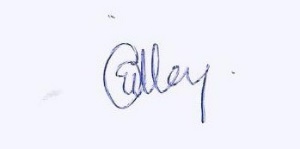 Zoom Invite-   https://us02web.zoom.us/j/89532227374?pwd=eFk0eFFua0x0TGpxUjZqT3Exd2Nsdz09Meeting ID:  895 3222 7374   Passcode:  328654     Phone in  0131 460 1196Agenda    Public Participation*     To receive apologies for absence-     To receive declarations of Members’ Interest on the Agenda    To approve the Minutes of the last virtual meeting 15th December 2020   Planning – To discuss and make comment where required               NE/21/00007/TPO/   29 Lowick Rd- Reduce x4 Ash tree crowns. Reduce conifer hedge by 2mtrs   Internal Control-Cllr Duval to perform remotely prior to meeting, and appoint volunteer for next   Governance – Clerk annual review due- decide how best to proceed with this   Finance To receive and approve the Financial Report, Bank reconciliation & Payments Due for January 2021 (Attached) To receive and discuss the Budget monitoring statement (on accounts speadsheet)  Highways – To receive a report from Cllr Fryatt and decide on any actions requiredTo receive and discuss quotes for Mowing contract from Apr 2021 and decide on approved contractor (Appendix 1)Lowick Rd- broken fencing-update   Recreation Ground-to receive the rec checks from councillors and decide on any course of action.Discuss whether surface should be repaired  Sports Field- To receive a general update from Councillor Maxwell, and decide on any course of action Community Matters-VAS signs- to receive and discuss quote for installing three signs- £240 & VATUpdate on Christmas competition entriesNational Tree Week- deferred from previous meeting- any ideas as to planting sitesDog mess bins- deferred from previous meeting- to discuss whether to site any additional sites/signage To receive District & County Councillors’ Reports – For Information Only To receive the Clerk’s Update and correspondence received-              East Northants Housing Needs survey- Tresham Garden Village project To receive the round the table comments – For Information Only Close of meeting- Next meeting February 16th 7.15pmAppendix 1 Grass cutting quotes     (this year has 2 Rec Hedge cuts and no Playing Field bank)    Wellingborough Norse       £5049.12   +   VATTurney Landscapes             £5688.84   +   VATMowerman                          No reply as yet